BrazilBrazilBrazilBrazilAugust 2029August 2029August 2029August 2029MondayTuesdayWednesdayThursdayFridaySaturdaySunday123456789101112Father’s Day13141516171819202122232425262728293031NOTES: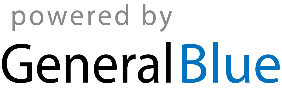 